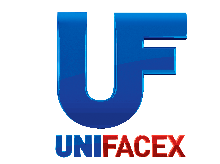 DisciplinaC.H.MODULO I - POLÍTICAS DE SAÚDE, RELAÇÕES HUMANAS, BIOSSEGURANÇA E ÉTICA120hÉTICA E BIOÉTICA10hBIOSSEGURANÇA20hPOLÍTICAS DE ATENÇÃO EM SAÚDE20hPSICOLOGIA DAS RELAÇÕES HUMANAS20hMETODOLOGIA DA PESQUISA20hPOLÍTICA NACIONAL DE ATENÇÃO ONCOLÓGICA20hPREVENÇÃO, DIAGNÓSTICO PRECOCE E CONTROLE DO CÂNCER10hMODULO II – ASPECTOS EPIDEMIOLÓGICOS, FISIOLÓGICOS E LEGAIS EM ONCOLOGIA120hFISIOPATOLOGIA DO CÂNCER30hEPIDEMIOLOGIA DO CÂNCER10hGESTÃO DE ENFERMAGEM EM UNIDADES CLÍNICAS ONCOLÓGICAS20hESPECIALIDADES ONCOLÓGICAS40hEMERGÊNCIAS ONCOLÓGICAS20hMODULO III – CUIDADOS DE ENFERMAGEM NA ONCOLOGIA120hINTERVENÇÕES DE ENFERMAGEM NO CONTROLE DO CÂNCER 20hTERAPÊUTICAS ONCOLÓGICAS PARA A ASSISTÊNCIA DE ENFERMAGEM20hASSISTÊNCIA DE ENFERMAGEM ONCOLÓGICA I: QUIMIOTERAPIA E TMO20hASSISTÊNCIA DE ENFERMAGEM ONCOLÓGICA II: CIRURGIA E RADIOTERAPIA20hASSISTÊNCIA DE ENFERMAGEM ONCOLÓGICA III: CUIDADOS PALIATIVOS E CONTROLE DA DOR10hENFERMAGEM E ONCOLOGIA PEDIÁTRICA10hESTÁGIO CURRICULAR SUPERVISIONADO20hCARGA HORÁRIA TOTAL360h